Dogodki v Tednu otroka na MZPM Velenje:TOREK, 6. 10. 2020Torkova peta; Ustvarjalnica za otroke in starše; ob 17. uriNaša raketa kmalu bo izšteta.Tri, dve, ena, že je izstreljena ...       (Mira Voglar)V ponedeljek 5. oktobra se bo pričel Teden otroka® . Dan pred tem se pričenja tudi svetovni teden vesolja. In ker imajo otroci slednjega zelo radi, bomo tokratno ustvarjalnico namenili prav njemu .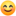 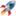 Vabljeni , da skupaj z nami poletite v neznano!SOBOTA, 10.10. 2020Voden ogled Sončnega parka za družine; ob 9:30 do 11:00MZPM Velenje vabi družine, da s pomočjo gozdarja Dušana Jagra spoznajo Sončni park in zanimive, tudi zelo redke drevesne vrste v njem. Najprej bodo udeleženci približno 1 uro dolgega ogleda izvedeli več o zgodovini parka, ogledali si bodo domače in tuje drevesne vrste v njem (eksote), izvedeli, številne zanimivosti drevesnih vrst (najvišje, najdebelejše, najpogostejše drevo Sončnega parka). Spoznali bodo tudi gozdarske pripomočke za popis dreves (višinomer, premerka - deblomer) in se preizkusili v merjenju višine dreves in debeline debel. Gozdar bo udeležencem predstavil tudi pravilno nego drevesnih vrst, popis stanja vitalnosti dreves, izvedeli bodo, kdaj postane drevo nevarno za okolico in obiskovalce parka …Zaradi preprečevanja širjenja virusa COVID – 19 bo ogled mogoče le po obvezni predhodni prijavi po e-pošti mzpm.velenje@vilarozle.si do zasedbe prostih mest.  Predstava Knedl ; od 11:00 do 12:30»HRANA = ZDRAVILO«Knedl je šaljiva in poučna gledališka igra, ki govori o pomenu zdrave prehrane in čarobnosti kuhanja. Predstava je namenjena predvsem otrokom, brez dvoma pa je zanimiva tudi za odrasle. Knedl je dobrodušen kuhar, ki iz preprostega dejanja, kot je kuhanje, naredi take čire čare, da je veselje! Poje pleše, kuha in čara. Igra se s škratom Bobkom, premaguje velikane, potuje s hrano po telesu in na splošno počne zanimive in hecne reči.